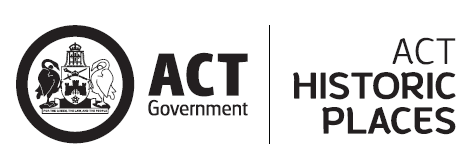 Weddings and Events Booking Form – please scan and return to e-mail: nicky.state@act.gov.auBooking InformationAdditional Equipment HirePlease note bookings will be held tentatively for 30 days only without payment. A minimum 30% deposit is required to secure your booking. At your request, we can arrange for an invoice to facilitate a bank transfer; and also accept cash or eftpos payment.Please print and sign the page to confirm your booking. Thank you.Hirer’s Name(s):  Hirer’s Name(s):  Names of Hosts of Event: Names of Hosts of Event: Organisation Details: Postal Address: Postal Address: Email Address(es): Phone Contact(s):  Location in grounds to be hired for eventCeremony:  Reception: Location in grounds to be hired for eventCeremony:  Reception: Function Type: Location fee: Date of Function:Times of Function:Arrival (Setup):Departure (Take down):Number of Guests:  Number of Guests:  Photographer and Company Name:  Photographer and Company Name:  Phone:  Email: Type of photography sessionLocation fee: Wedding photography complimentary – included in site fee.Any Photographers working onsite are required to have a site induction prior to event. They can contact the Front of House Coordinator to arrange, or they can be contacted at your request. Please which is preferable for your occasion:Our Photographer will make contact to arrangePlease contact our Photographer via the details above to arrangeAny Photographers working onsite are required to have a site induction prior to event. They can contact the Front of House Coordinator to arrange, or they can be contacted at your request. Please which is preferable for your occasion:Our Photographer will make contact to arrangePlease contact our Photographer via the details above to arrangeQuantityHire FeeEquipment FeeMarquee for Apricot or Machinery Shed lawns.Please discuss with us. Self hire – please consult with us. At your expense.Catering on Apricot Lawn FreeP.A. System (portable) with microphone and auxiliary cable inputIncluded in location feeRegistry signing table – heavy rustic timber available with or without white tableclothIncluded in location feeN/A34 white chairsIncluded in location feeN/AAdditional chairs (self hire please consult with us first)At your expenseN/ATotal venue hire fee due: Deposit: Date: Payment method:  I have read the terms and conditions of Weddings and Events at Lanyon Homestead I agree to adhere to the conditions set out in Weddings and Events at Lanyon Homestead I have read and agree to the cancellation policy I have read the terms and conditions of Weddings and Events at Lanyon Homestead I agree to adhere to the conditions set out in Weddings and Events at Lanyon Homestead I have read and agree to the cancellation policyName of Hirer:  Name of Hirer:  Signature of Hirer:Signature of Hirer:Date: Date: Front of House Coordinator to sign and date when booking complete and deposit paid:Front of House Coordinator to sign and date when booking complete and deposit paid: